Dear 
Package Options 
and Pricing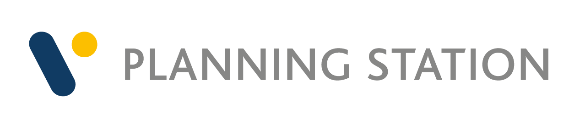 *requires ADP subscription
** requires NMEA/pilot plug hardware not suppliedVoyager PLANNING STATION additional services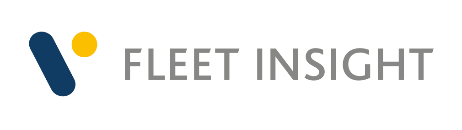 ***requires Voyager Planning Station Essentials upwardsVoyager FLEET INSIGHT additional services****Small scale Band 6 ENCs. Additional ENCs can be purchased at standard RRP. Other Voyager supporting servicesVoyager Planning StationBasicEssentialProfessionalPremiumPremium PlusBespokeCatalogue / orderingRoute based orderingRoute planningRoute exchangeVoyager Instant PermitAVCS updatingADP layers*Voyager HealthcheckVoyager Training VideosV DriveADP and eNP updatingNavarea WarningsMARPOL layerENC ViewerPort to port routeingRoute validationPassage plan documentationGPS Overlay (Emergency ECDIS back up)**Voyager Planning StationVoyager Planning StationBasicBasicEssentialEssentialProfessionalProfessionalPremiumPremiumPremium PlusPremium PlusBespokeNTMs$475$475$475$475$475$475$475$475$475$475$475$475NTMs and Tracings$1000$1000$1000$1000$1000$1000$1000$1000$1000$1000$1000$1000Japan/US NTMs$780$780$780$780$780$780$780$780$780$780$780$780Australia/Canada/Korea/New Zealand NTMs$115$115$115$115$115$115$115$115$115$115$115$115BVS/SPOS weatherPOAPOAPOAPOAPOAPOAPOAPOAPOAPOAPOAPOAICC Piracy layer$285$285$285$285$285$285$285$285$285$285$285$285Met 515$255$255$255$255$255$255$255$255$255$255$255$255findaport from Shipping Guides$450$450$450$450$450$450$450$450$450$450$450$450Voyager Fleet InsightBasicEssentialProfessionalPremiumPremium PlusBespokeBasic trackingPremium trackingService managementInventoryCompliancePSC inspectionsRoute and catalogue based orderingOrder managementPort call historyRoute exchange***Usage analysisKPIsReportsWallboardCMAP chartsAdjacent vessel positionsHistoric vessel positionMaritime weatherMARPOL zonesTerritorial watersMaritime risk basicMaritime risk premiumVoyager Fleet InsightBasicEssentialProfessionalPremiumPremium PlusBespokeAVCS Online****$2900$2900$2900$2900$2900$2900Port information (from November 2020)$99$99$99$99$99$99BasicEssentialProfessionalPremiumPremium PlusBespokeCertificate of ComplianceOutfit management newsletterMonthly update diskVNaaS/ Bundle onlyVNaaS/ Bundle onlyVNaaS/ Bundle onlyVNaaS/ Bundle onlyVNaaS/ Bundle onlyVNaaS/ Bundle only